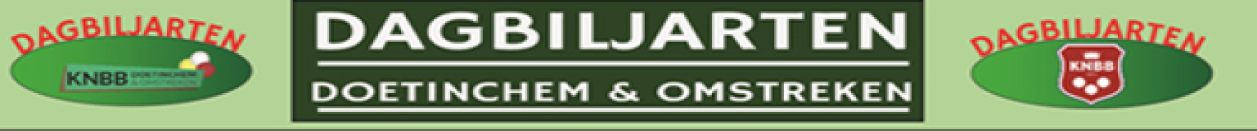 
Aanvang 12.00 uur , gelieve 15 minuten voor aanvang aanwezig te zijn.Elke deelnemer speelt 4 partijen in de voorgeschreven biljartkleding.
Er wordt gespeeld met de 50 beurten tabel. De beurtenlimiet is 60 beurten. 
De spelers tellen zelf en helpen bij het schrijven (mensen meebrengen voor het tellen en/of schrijven wordt op prijs gesteld).Er gaan 5 spelers over naar de finale en de eindstand wordt niet alleen bepaald door het aantal partijpunten maar ook door het moyenne -percentage. Bij voorwedstrijden is het de bedoeling dat de spelers zelf de uitslagen bijhouden.Speelschema  4  spelers  1-2   3-4   1-4   2-3  /  1-3   2-4   1-2   3-4       Speelschema  5  spelers  2-3   4-5   1-2   3-4   1-5  /  2-4   1-3   2-5   1-4   3-5    Aanvang 12.00 uur   Speelschema:  woensdag   2-3   4-5   1-2   3-4   1-5  donderdag   2-4   1-3   2-5   1-4   3-5    Aanvang 12.00 uur  Speelschema:  woensdag  1-2   3-4   1-4   2-3   donderdag  1-3   2-4   1-2   3-4        
Voor informatie en/of afmeldingen > Hans Zandbergen Halle tel: 06-12248270 mail: Elysahof@outlook.com
Wij wensen U sportieve en succesvolle, maar vooral prettige wedstrijddagen toe.
BetreftVoorwedstrijden Driebanden 2 klasse
Moyenne van 0,360 – 0,520, Aantal car.: IntervalNr.Bondsnr.NaamVerenigingMoy.Car.1384173Gerard BeversGildehuis0.380202181050Appie JolinkBuitenmolen0.507253384386Helmut KapelV.O.P. Wijnbergen0.380204106685Gerrit LentinkVeemarkt0.503255211459Wim PetersBuitenmolen0.37819POULE A
DoetinchemPOULE A
DoetinchemDe Veemarkt
Veemarkt 4 7001 EE3 Januari 2024
4 Januari 2024WEDSTRIJDLEIDERZelf RegelenWEDSTRIJDLEIDERZelf RegelenNr.Bondsnr.NaamVerenigingVerenigingMoy.Moy.Car.1211349Appie MeerbeekConcordia ‘54Concordia ‘540.5060.506252154954Hans RateringBuitenmolenBuitenmolen0.4500.450233223370Hennie ScheerderV.O.P. WijnbergenV.O.P. Wijnbergen0.3990.399204217956Theo van UhmGildehuisGildehuis0.4830.48325POULE B
DoetinchemPOULE B
DoetinchemDe Veemarkt
Veemarkt 4 7001 EEDe Veemarkt
Veemarkt 4 7001 EE3 Januari 2024
 4 Januari 20243 Januari 2024
 4 Januari 2024WEDSTRIJDLEIDER
Zelf RegelenWEDSTRIJDLEIDER
Zelf Regelen